Żywiec, dnia  31 stycznia 2022 roku, znak sprawy: PCPR/PR/RwC/4112/21/22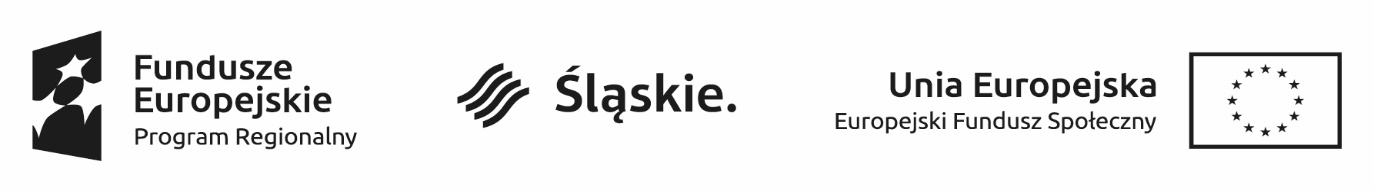 Szanowni Państwo Uczestnicy / Uczestniczki projektu pt. Rodzina w CentrumPowiatowe Centrum Pomocy Rodzinie w Żywcu w ramach realizacji projektu pt. Rodzina w Centrum dofinansowanego ze środków Regionalnego Programu Operacyjnego Województwa Śląskiego na lata 2014-2020 dla Osi Priorytetowej IX Włączenie Społeczne, Działanie 9.2–Dostępne i efektywne usługi społeczne i zdrowotne, Poddziałanie 9.2.5 Rozwój Usług Społecznych informuje, że ogłasza Konkurs dla uczestników projektu pod nazwą: „Rodzina w Centrum – Kronika wspomnień”.Serdecznie zapraszamy do aktywnego włączenia się w wykonanie Kroniki obejmującej i dokumentującej Państwa udział w projekcie. Aby Państwu ułatwić zadanie przekazaliśmy wszystkim Uczestnikom / Rodzinom po jednym egzemplarzu tomu kronika i pendrive. Sposób i forma wykonania (np. zamieszczenie zdjęć, tekstu opisującego wydarzenia, rysunku) pozostawiamy Państwa inwencji. Rozstrzygnięcie konkursu, nagrodzenie najlepszych prac zaplanowaliśmy podczas uroczystego „Pikniku Rodzicielstwa Zastępczego” na który zaprosimy wszystkie rodziny zastępcze z naszego powiatu, a także sympatyków rodzicielstwa zastępczego i włodarzy Powiatu i Gmin.Jednocześnie informujemy, iż warunkiem udziału w konkursie jest dołączenie do zgłoszenia podpisanej zgody na przetwarzanie danych osobowych oraz zgody na udostępnienie wizerunku przez osoby biorące udział w konkursie. W przypadku osób niepełnoletnich zgodę podpisuje: rodzic, opiekun, opiekun prawny.Pieczątka i podpis Kierownik Powiatowego Centrum Pomocy Rodzinie w Żywcu mgr Monika Cebrat